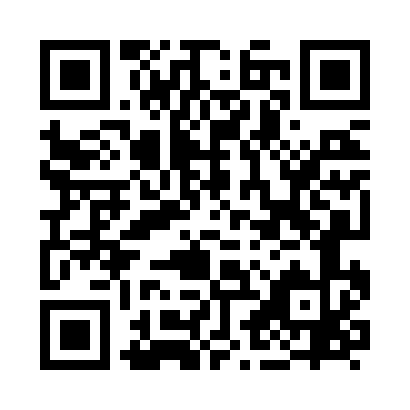 Prayer times for Irlam, Greater Manchester, UKWed 1 May 2024 - Fri 31 May 2024High Latitude Method: Angle Based RulePrayer Calculation Method: Islamic Society of North AmericaAsar Calculation Method: HanafiPrayer times provided by https://www.salahtimes.comDateDayFajrSunriseDhuhrAsrMaghribIsha1Wed3:285:341:076:168:4010:482Thu3:245:321:076:178:4210:513Fri3:215:301:076:188:4410:544Sat3:185:281:066:198:4510:565Sun3:175:261:066:208:4710:576Mon3:165:251:066:228:4910:587Tue3:155:231:066:238:5110:598Wed3:145:211:066:248:5210:599Thu3:135:191:066:258:5411:0010Fri3:125:171:066:268:5611:0111Sat3:115:151:066:278:5811:0212Sun3:105:141:066:288:5911:0313Mon3:095:121:066:299:0111:0414Tue3:085:101:066:309:0311:0415Wed3:085:091:066:319:0411:0516Thu3:075:071:066:329:0611:0617Fri3:065:061:066:329:0711:0718Sat3:055:041:066:339:0911:0819Sun3:055:031:066:349:1111:0920Mon3:045:011:066:359:1211:0921Tue3:035:001:066:369:1411:1022Wed3:034:581:066:379:1511:1123Thu3:024:571:066:389:1711:1224Fri3:014:561:076:399:1811:1225Sat3:014:551:076:399:1911:1326Sun3:004:531:076:409:2111:1427Mon3:004:521:076:419:2211:1528Tue2:594:511:076:429:2311:1529Wed2:594:501:076:439:2511:1630Thu2:584:491:076:439:2611:1731Fri2:584:481:076:449:2711:17